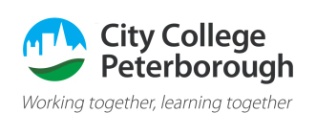 COMPLAINTS PROCEDUREIntroduction and PurposeCity College Peterborough defines a complaint as any expression of dissatisfaction that relates to the organization and is committed to providing a quality service to all customers. We strive to constantly improve in order to be the best we possibly can be and one way of doing this is to listen and respond to the views of all of our service users and stakeholders. We aim to achieve the above by:making the process for raising a complaint as easy as possibledealing with complaints promptly and politelykeeping you informed about the progress of your complaintanalysing and reporting on all the feedback we receive in order to learn from mistakes and adjust the way we do things as applicable.This procedure is intended to ensure that all complaints are handled fairly, consistently and wherever possible, resolved to the satisfaction of the complainant.ScopeThis procedure covers all of the various services offered by City College Peterborough including but not limited to:the College itself (its courses, literature, customer service, facilities, qualifications etc.)Day Opportunitiesour Rooming servicethe Coffee Shop.Ways in which you can make a complaintThere are several ways in which feedback can be given (please note that feedback refers to compliments as well as complaints):verbally, by telling somebody who works at the College that you wish to make a complaintby completing a Feedback Form (a copy has been provided at the back of this document and handing it to any member of staffby telephonein writing by email or letterby completing the ‘say it now’ online form on the college website (student information – have your say – say it now)contacting the awarding organisation/regulatory body should your complaint be about a qualification that you would like escalated. In raising a formal complaint, we ask that you:make your complaint as soon as possible after the dissatisfaction you have experienced and wherever possible within six weeksexplain the problem or experience as clearly and as fully as you can, including details of any action taken to dateinclude your name and contact details as anonymous complaints will not be considered unless there are exceptional and evidence-based reasons to do soaddress any complaints in writing or by email to the Quality department. The email address is admin@citycollegepeterborough.ac.uk. All complaints are handled by the Quality department, even those addressed to a named individual. This is done to ensure that you get a quick and consistent response.Our commitment to youWe will acknowledge all complaints formerly and within five working days of receiving them. This is the measure that we are targeted to achieve by our Governing Board, we actually strive to make an initial response to all within 24 hours of receipt.We will deal reasonably and sensitively with any complaint received.We will take action where appropriate and keep you informed about the progress of any investigation or general fact-finding as well as the final outcome.Every attempt will be made to ensure confidentiality. Where it is not felt to be possible, this will be explained to the person making the complaint.Upon receiving a complaint, the Quality Team will:give acknowledgement of the feedback and respond within five working days (of receipt)aim to resolve the complaint within 10 working days.  If this cannot be achieved, we will ensure that the complainant is informed and kept up to date with progressliaise with the appropriate department to establish any background facts and to seek a resolution that will be satisfactory to youkeep copies of all correspondence, notes of meeting and any other relevant recordsescalate the complaint to the appropriate ELT (Executive Leadership Team) member / Executive Principal if unable to resolve it satisfactorily immediately pass the complaint to the appropriate ELT member / Executive Principal in the event that there is any HR implication or issue regarding the member of staff involved including their seniority within the organisationprovide quarterly analysis of feedback trends and patterns, making recommendations for further action as appropriate. This will take the form of a report shared with all staff and the Governing Board.AppealIf you are not happy with the outcome of your complaint and would like to make an appeal, please do so in writing to:The Executive PrincipalCity College PeterboroughBrook StreetPeterboroughCambridgeshire PE1 1TUAppeals need to be made within four weeks of the date that the outcome of your complaint was given to you and must give as much detail as possible about the reason that you feel that your complaint has not been resolved to your satisfaction. An outcome that is consistent with the College Refund Policy will not usually be reversed at appeal.If you are still not happy following your appeal, please put this in writing to the Chair of Governors and using the address above.If you are on a funded course at the College and are still not happy, you can raise this through the Skills Funding Agency or the Education Funding Agency (for Study Programmes). Details can be found on their websites.YOUR FEEDBACK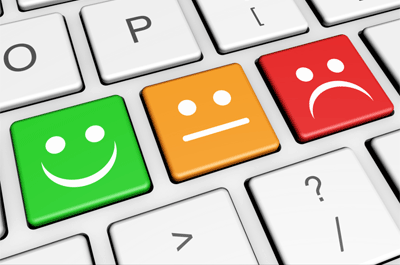 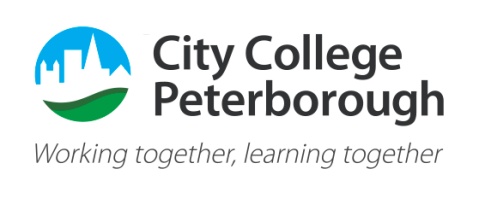 Help us to improve our service and get it right first time. The College aims to get it right first time, every time.   If you aren’t happy with any part of the service you have received, we want to know. We would also appreciate to hear about the things that you have enjoyed or where you have received excellent service so we can build on this or pass on your compliments.Please complete this form (or ask someone to do it for you) and provide details of your feedback and return to:Quality Department, City College Peterborough, Brook Street, Peterborough, PE1 1TUPhone: 01733 761361	Email: admin@citycollegepeterborough.ac.uk Part 1 Your details Title: MR	  MRS	          MS	  MISS	Forename	:				       Surname Address:Post Code:                                                        Daytime Telephone No:	Course (if applicable):	Email Address:							Please provide any information that will help us to deal with your Compliment or Complaint Customer signature: __________________________________________	Date:________________All feedback will be acknowledged within 5 days, if you require an update re a complaint or have any questions please email admin@citycollegepeterborough.ac.uk or call 01733 761361